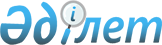 Об очередных заседаниях Комиссии Таможенного союза
					
			Утративший силу
			
			
		
					Решение Комиссии таможенного союза от 23 сентября 2011 года № 807. Утратило силу решением Коллегии Евразийской экономической комиссии от 20 ноября 2018 года № 186.
      Сноска. Утратило силу решением Коллегии Евразийской экономической комиссии от 20.11.2018 № 186 (вступает в силу по истечении 30 календарных дней с даты его официального опубликования).
      Комиссия Таможенного союза решила:
      1. Провести 32-е заседание Комиссии Таможенного союза 18 октября 2011 года в г. Санкт-Петербурге.
      2. Принять за основу проект повестки дня 32-го заседания Комиссии Таможенного союза (прилагается).
      3. Следующее (33-е) заседание Комиссии Таможенного союза провести 18 ноября 2011 г. в г. Владивостоке. Повестка дня
32-го заседания Комиссии Таможенного союза
      18 октября 2011 г.                          г. Санкт-Петербург
      1. О Докладе Ответственного секретаря Комиссии Таможенного союза "О выполнении планов формирования Таможенного союза, установленных решениями Межгоссовета ЕврАзЭС (Высшего органа Таможенного союза)".
      2. О ходе выполнения Плана действий по формированию Единого экономического пространства Республики Беларусь, Республики Казахстан и Российской Федерации.
      3. Международные договоры:
      3.1. О проектах решений Межгоссовета ЕврАзЭС (Высшего органа Таможенного союза) на уровне глав правительств "О вступлении в силу международных договоров, формирующих Единое экономическое пространство Республики Беларусь, Республики Казахстан и Российской Федерации".
      3.2. О проекте Соглашения об особенностях применения Таможенной конвенции о международной перевозке грузов с применением МДП от 14 ноября 1975 года на таможенной территории Таможенного союза.
      4. Нормативно-правовые документы Комиссии Таможенного союза:
      Вопросы таможенного регулирования:
      4.1. О Комитете по вопросам таможенного регулирования.
      5. Вопросы таможенно-тарифного и нетарифного регулирования:
      5.1. О внесении изменений в единую Товарную номенклатуру внешнеэкономической деятельности Таможенного союза и Единый таможенный тариф Таможенного союза в отношении следующих товаров:
      - игр электронных и видеоигр с использованием телевизионного приемника;
      - акриловых смол;
      - терефталевой кислоты и ее солей;
      - стирола;
      - дополнительные вопросы по корректировке ставок (по итогам Комитета)
      5.2. О классификации отдельных видов товаров.
      6. Вопросы технического регулирования, применения санитарных,
      ветеринарных и фитосанитарных мер:
      6.1. О проектах технических регламентов Таможенного союза.
      6.1.1. "О безопасности машин и оборудования";
      6.1.2. "Безопасность лифтов";
      6.1.3. "О безопасности оборудования для работы во взрывоопасных средах";
      6.1.4. "О безопасности зерна";
      6.1.5. "О требованиях к бензинам, дизельному топливу и мазутам".
      6.2. О внесении изменений в Единый перечень товаров, подлежащих санитарно-эпидемиологическому надзору (контролю) на таможенной территории Таможенного союза.
      6.3. О внесении изменений в Единые санитарно-эпидемиологические и гигиенические требования к товарам, подлежащим санитарно-эпидемиологическому надзору (контролю).
      6.4. О внесении изменений в Единые ветеринарные (ветеринарно-санитарные) требования, предъявляемые к товарам, подлежащим ветеринарному контролю (надзору), утвержденные Решением Комиссии Таможенного союза от 18 июня 2010 г. № 317.
      6.5. О проекте Положения о едином порядке проведения совместных проверок объектов и отбора товаров (продукции), подлежащих ветеринарному контролю (надзору)
      7. Вопросы защитных мер во внешней торговле:
      7.1. О мерах по защите экономических интересов производителей стальных кованых валков для прокатных станов в Таможенном союзе.
      7.2. О мерах по защите экономических интересов производителей карамели в Таможенного союза.
      7.3. О внесении изменений в Решение Комиссии Таможенного союза от 22 июня 2011 года № 699.
      8. Вопросы ИИСВВТ:
      8.1. О документах, регулирующих создание Интегрированной информационной системы внешней и взаимной торговли Таможенного союза.
      9. Вопросы статистики внешней и взаимной торговли:
      9.1. О проекте Инструкции о порядке формирования данных таможенной статистики внешней торговли и статистики взаимной торговли государств-членов Таможенного союза.
      9.2. Об исполнении Сторонами обязательств, вытекающих из Протокола о порядке передачи данных статистики внешней торговли и статистики взаимной торговли.
      Организационные вопросы:
      10. О внесении изменений в Смету расходов Комиссии Таможенного союза на 2011 год.
      11. О проведении научно-исследовательских работ по вопросам, входящим в компетенцию Комиссии Таможенного союза.
      12. О создании рейтингового агентства Таможенного союза (предложение российской Стороны).
      13. О проведении очередного заседания Комиссии Таможенного союза.
					© 2012. РГП на ПХВ «Институт законодательства и правовой информации Республики Казахстан» Министерства юстиции Республики Казахстан
				
Члены Комиссии таможенного союза:
От Республики
От Республики      От Российской
Беларусь
Казахстан          Федерации
А. Кобяков
У. Шукеев          И. ШуваловПриложение
к Решению Комиссии
Таможенного союза
от 23 сентября 2011 года № 807 
Проект